Adı: Soyadı :……….………Sınıf ve Numarası:…………GAZİPAŞA MESLEKİ VE TEKNİK ANADOLU LİSESİ (MESEM)2023-2024 EĞİTİM-ÖĞRETİM YILI E.E.T.ALANI GÖRÜNTÜ VE SES SİSTEMLERİ DALI BİLGİSAYAR DESTEKLİ UYGULAMALAR  DERSİ 12 ELK.1.DÖNEM 1.YAZILI SINAVI SORULARIAşağıda verilen soruların cevaplarını bırakılan boşluklara yazınız. Not baremi yukarıda verilmiştir.SORULAR VE CEVAP ANAHTARI1- Yanda verilen sembol, hangi  araç çubuğuna aittir?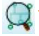 Gerber Viewer…………………………………………………………………2-Proje dosyalarının farklı kaydedilmesini sağlayan menünün ismi nedir?Explore Project Folder…………………………………………………………………3-Program içinde gelen örnek proje dosyalarını açmak için kullanılan menünün ismi nedir?Open Sample Project…………………………………………………………………4-Tasarım alanındaki çalışmayı BMP olarak kaydetmeyi sağlayan menünün ismi nedir?Export Graphics…………………………………………………………………5-Tasarım alanında ızgaraların görünmesini sağlayan menünün ismi nedir?Toggle Grid…………………………………………………………………6-Tasarım alanındaki devrenin ekrana tam sığacak şekilde büyütülmesini sağlayan menünün ismi nedir?Zoom To Area…………………………………………………………………7- Hatların eğik mi yoksa dikey mi çizileceği aşağıdaki menünün ismi nedir?Wire Autorouter …………………………………………………………………8-“Goto Previous Root or Sub-Sheet” menü seçeneğinin işlevi nedir?Önceki tasarım alanına geçilir.…………………………………………………………………9-Kütüphanedeki eleman üzerinde çeşitli değişiklikler yaparak elemanı bileşenlerine ayırıp yeni bir eleman oluşturmaya yarayan menünün ismi nedir?Decompose…………………………………………………………………10-Gerilim ve akım yollarının belirlenip renklendirildiği seçenek menüsü hangi menüde bulunur?System Menüsü…………………………………………………………………Başarılar dilerm. Ders öğretmeni. Şenol KUMSARAdı: Soyadı :……….………Sınıf ve Numarası:…………GAZİPAŞA MESLEKİ VE TEKNİK ANADOLU LİSESİ (MESEM)2023-2024 EĞİTİM-ÖĞRETİM YILI E.E.T.ALANI GÖRÜNTÜ VE SES SİSTEMLERİ DALI BİLGİSAYAR DESTEKLİ UYGULAMALAR  DERSİ 12 ELK.1.DÖNEM 1.YAZILI SINAVI SORULARIAşağıda verilen soruların cevaplarını bırakılan boşluklara yazınız. Not baremi yukarıda verilmiştir.SORULAR1- Yanda verilen sembol, hangi  araç çubuğuna aittir?…………………………………………………………………2-Proje dosyalarının farklı kaydedilmesini sağlayan menünün ismi nedir?…………………………………………………………………3-Program içinde gelen örnek proje dosyalarını açmak için kullanılan menünün ismi nedir?…………………………………………………………………4-Tasarım alanındaki çalışmayı BMP olarak kaydetmeyi sağlayan menünün ismi nedir?…………………………………………………………………5-Tasarım alanında ızgaraların görünmesini sağlayan menünün ismi nedir?…………………………………………………………………6-Tasarım alanındaki devrenin ekrana tam sığacak şekilde büyütülmesini sağlayan menünün ismi nedir?…………………………………………………………………7- Hatların eğik mi yoksa dikey mi çizileceği aşağıdaki menünün ismi nedir?…………………………………………………………………8-“Goto Previous Root or Sub-Sheet” menü seçeneğinin işlevi nedir?…………………………………………………………………9-Kütüphanedeki eleman üzerinde çeşitli değişiklikler yaparak elemanı bileşenlerine ayırıp yeni bir eleman oluşturmaya yarayan menünün ismi nedir?…………………………………………………………………10-Gerilim ve akım yollarının belirlenip renklendirildiği seçenek menüsü hangi menüde bulunur?…………………………………………………………………Başarılar dilerim. Ders öğretmeni. Şenol KUMSARNot Baremi-    Sorular12345678910TOPLAMPuanı10101010101010101010100/YÜZAlınan PuanNot Baremi-    Sorular12345678910TOPLAMPuanı10101010101010101010100/YÜZAlınan Puan